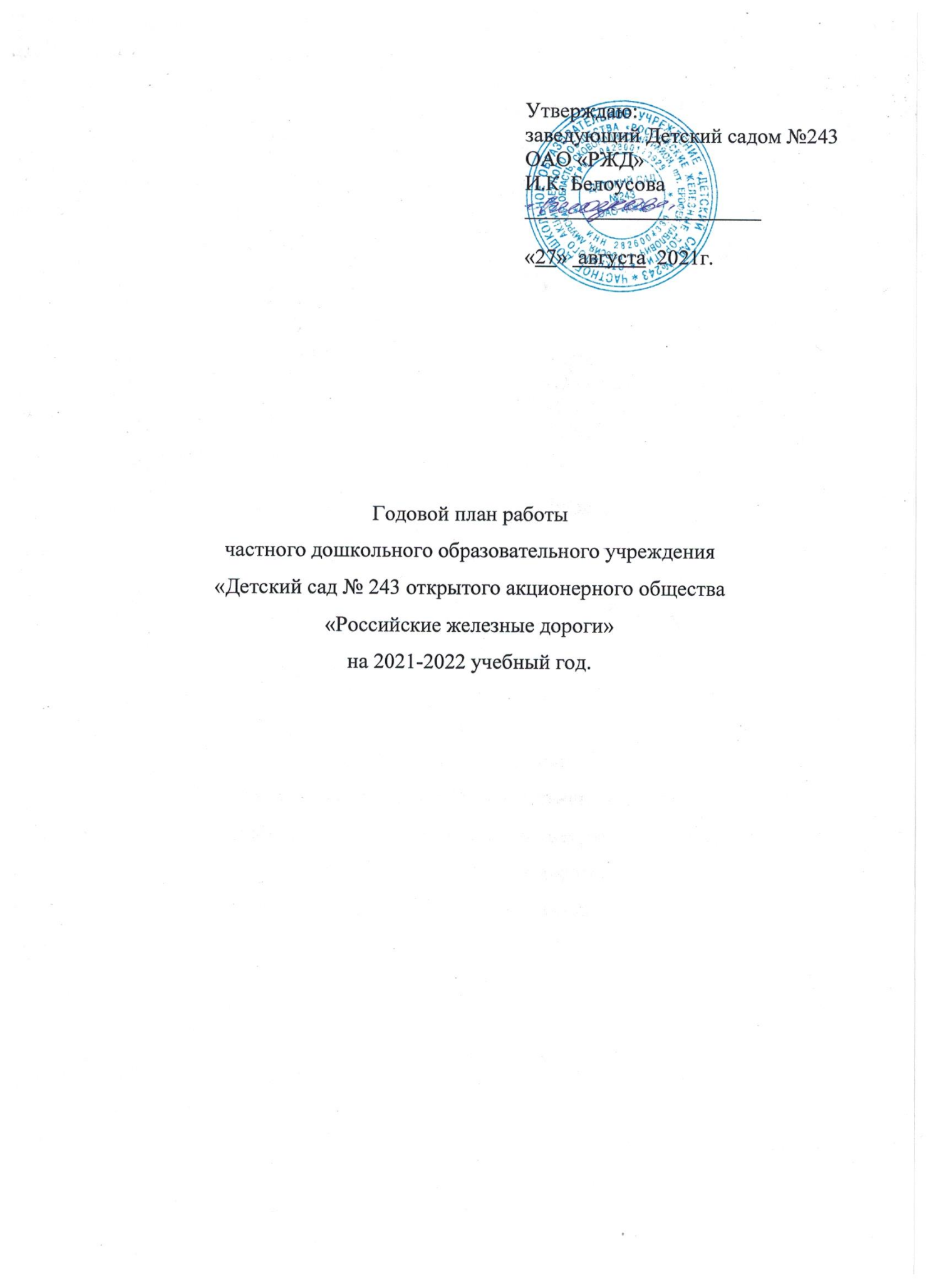 СодержаниеПервый раздел. ОРГАНИЗАЦИОННО-УПРАВЛЕНЧЕСКИЙ                                      1.1.Заседания органов самоуправления                                                                                                 1.1.1. Общее собрание родителей ДОУ
1.1.2. Педагогический совет
1.1.3. Собрание трудового коллектива
1.2. Работа с кадрами                                                                                                                                
1.2.1. Повышение квалификации педагогических кадров 
1.2.2. План-график повышения квалификации педагогических работников.                                           1.2.3. Аттестация педагогических кадров.
1.2.4. Школа младшего воспитателя
1.2.5. Совещание  при заведующем ДОУ
Второй раздел. ОРГАНИЗАЦИОННО-МЕТОДИЧЕСКАЯ РАБОТА
2.1. Консультации
2.2. Взаимопосещение НОД 
2.3. Школа молодого педагога. 
2.4. Экспериментально-исследовательская деятельность в рамках клуба «Школа молодых родителей» совместно с благовещенским государственным педагогическим университетом.
2.5. Проектная деятельность                                                                                                                    2.6. Самообразование педагогов/Творческая деятельность                                                                                                                   
2.7. Конкурсы для педагогов                                                                                                                                                     2.8. Педагогический час
2.9. Организация работы методического кабинета.                                                                                    
Третий раздел. ОРГАНИЗАЦИОННО-ПЕДАГОГИЧЕСКАЯ РАБОТА 
3.1. Развлекательно-досуговая деятельность детей.
3.2.  Выставки.                                                                                                                                                              3.3. Волонтерское движение «Я-волонтер»
Четвертый раздел. ВЗАИМОСВЯЗЬ В РАБОТЕ ДОУ С СЕМЬЕЙ и СОЦИУМОМ
4.1.1.  Педагогическое просвещение родителей (всеобуч).                                                                            4.1.2. Комиссия по правам детей                                                                                                                           4.2. Взаимодействие с социумом                                                                                                                     4.2.1. Преемственность в работе с СОШ №50 ОАО «РЖД»                                                                      4.2.2. Взаимодействие с детской поликлиникой                                                                                               4.2.3. Взаимодействие с библиотекой                                                                                                          4.2.4. Взаимодействие с музеем                                                                                                                               4.2.5. СМИ
Пятый раздел. КОНТРОЛЬ
5. Контроль в течении года (по видам) 
Шестой раздел. АДМИНИСТРАТИВНО-ХОЗЯЙСТВЕННАЯ РАБОТА
6.1. Обеспечение охраны труда и безопасности жизнедеятельности детей и сотрудников.
6.2 .Укрепление материально-технической базы.Цель: Создание благоприятных условий для полноценного проживания ребенком дошкольного детства, формирование основ базовой культуры личности, всестороннее развитие психических и физических качеств в соответствии с возрастными и индивидуальными особенностями, подготовки к жизни в обществе, к обучению в школе, обеспечение безопасности жизнедеятельности дошкольника. Задачи:Охрана жизни и здоровья детей.Работа по ФГОС дошкольного образования в соответствии с планом мероприятий ДОУ, с целью обеспечения равенства возможностей для каждого ребенка в получении качественного дошкольного образования.Работа по форме планирования воспитательно-образовательного процесса, соответствующая Федеральному государственному образовательному стандарту с интеграцией образовательных областей и комплексно–тематическим планированием воспитательно-образовательного процесса.Работа по проектному методу обучения и воспитания дошкольников для развития их  познавательных и творческих способностей.Обогащение социального опыта ребенка через реализацию игровых проектов.Работа по сотрудничеству между федеральным государственным бюджетным образовательным учреждением высшего образования «Благовещенский государственный педагогический университет» и частным дошкольным образовательным учреждением «Детский сад № 243 открытого акционерного общества «Российские железные дороги»Формирование семейных ценностей у дошкольников, сохранение и укрепление здоровья детей их физического развития через совместную деятельность с семьями воспитанников.Создание адаптированной системы работы с дошкольниками по организации ранней профессиональной ориентации на железнодорожные профессии посредством взаимодействия воспитанников, педагогов и родителей.Объединение усилий родителей и педагогов для успешного решения оздоровительных и воспитательных задач. Условия реализации задач:Обеспечение результативности взаимодействия педагогов и детей на основе расширения сферы деловых и межличностных отношений.Поиск конкретных путей создания наилучших условий для развития интеллекта, основ свободной личности ребёнка.Включение «Я» ребёнка в мир природы, эмоций, искусства общения, адаптации к реальной жизни.Расширение и закрепление знаний дошкольников о железнодорожных профессиях.Выявление способностей самовыражения через различные формы творчества детей, начиная с раннего детства;Пробуждение самопознания, признания своей индивидуальности.Изучение профессиональной компетентности воспитателей по организации игровых проектов.Создание образовательной среды, способствующей эмоционально-ценностному, социально-личностному, познавательно-речевому, художественно-эстетическому развитию ребенка, сохранению его индивидуальности, соответствующей потребностям семьи и социального окружения ребенка.Интеграция активных форм подготовки и повышения профессиональной компетентности педагогов, создание деловой, творческой атмосферы в коллективе.Подбор материала для экспериментальной деятельности. Социальный опрос родителей детей от 3-х до 6 лет. Выявление трудностей родителей в воспитании дошкольника. Анализ проведенного опроса родителей.Программное обеспечение Детского сада №243 ОАО «РЖД»Примерная общеобразовательная программа дошкольного образования  «От рождения до школы»  под редакцией Н.Е. Вераксы, Т.С. Комаровой,  М.А. Васильевой. Соответствует ФГОС.Программа развития и воспитания детей в детском саду «Детство» под редакцией Т.И.Бабаевой,  З.А. Михайловой, Л.М. Гурович.Программа «Основы безопасности детей» под редакцией Р.Б. Стеркиной.Программа «Юный эколог» под редакцией С.Н. Николаевой.Программа поликультурного образования детей 3-7 лет «Диалог культур».«Музыкальные шедевры» О.П. РадыновойПрограмма «Оберег» Е. Г. Борониной. Изучение фольклора в дошкольном учреждении.Программа психолого-педагогических занятий «Цветик семицветик» Н.Ю.Куражевой.Нормативно-правовое обеспечение педагогического процессаФедеральный закон «Об образовании в Российской Федерации» от 29.12.2012 г. № 273-ФЗФедеральный закон «Об основных гарантиях прав ребенка в Российской Федерации»Трудовой кодекс РФ от 30.12.2001 г. № 197 – ФЗКонцепция дошкольного воспитания 1989гПостановление Главного государственного санитарного врача Российской Федерации от 28.09.2020 № 28 "Об утверждении санитарных правил СП 2.4. 3648-20 "Санитарно-эпидемиологические требования к организациям воспитания и обучения, отдыха и оздоровления детей и молодежи"(Зарегистрирован 18.12.2020 № 61573)Типовое Положение о дошкольном образовательном учреждении. Постановление Правительства РФ от 27.10.2011г. № 2562Приказ Министерства образования и науки Российской Федерации «О разработке федерального государственного образовательного стандарта дошкольного образования» №57 от 30 января 2013 года.Письма Министерства экономического  развития и Министерства финансов о методических рекомендациях по нормативу финансового обеспечения.Федеральный закон  «О закупках товаров, работ, услуг отдельными видами юридических лиц» от 18.07.2011 г. № 223-ФЗРАССТАНОВКА ПЕДАГОГОВ ПО ГРУППАМИ МЕТОДИЧЕСКОЕ ОБЕСПЕЧЕНИЕ НА 2021 – 2022 УЧ.Г.ОРГАНИЗАЦИЯ РАБОТЫ УЗКИХ СПЕЦИАЛИСТОВ: Старший воспитатель – Зыкова А.А .Музыкальный руководитель –   Секисова М.И., высшая кв.катПедагог-психолог – Латышева Н.А., высшая кв.катСоциальный педагог – Мамаева В.В., высшая кв.катИнструктор по физической культуре – Копейкина Е.Д.Первый раздел. ОРГАНИЗАЦИОННО-УПРАВЛЕНЧЕСКИЙЦель: Работа учреждения в соответствие с требованиями ФГОС ДОО. Управление и организация деятельностью учреждения в соответствии с законодательными нормами РФ.1.1. Заседания органов самоуправления.
1.1.1.Общее собрание родителей.1.1.2. Педагогический совет. 1.1.3. Собрание трудового коллектива1.2. Работа с кадрами.                                                                                                                                                             
1.2.1. Повышение квалификации педагогических работников.Цель: повышение профессиональной компетентности педагогов, совершенствование педагогического мастерства.1.2.2. План-график повышения квалификации педагогических работников.1.2.3. Аттестация педагогических кадров.1.2.4. «Школа младшего воспитателя»
Цель: повысить уровень коммуникативной компетентности младших воспитателей. 1.2.5. Совещания при заведующем ДОУ.Второй раздел. ОРГАНИЗАЦИОННО-МЕТОДИЧЕСКАЯ РАБОТА. 2.1. Консультации2.2. Взаимопосещение НОД.Цель: изучение опыта работы воспитателей для его обобщения и внедрения эффективных приемов в собственную практику педагогической и воспитательной работы.Грамотный и тщательный анализ посещенного занятия является одним из условий повышения педагогического мастерства, так как, только научившись анализировать работу другого, можно отдать себе отчет в собственной деятельности, подойти к ней критически и сделать необходимые выводы.2.3.  «Школа молодого педагога».
Цель. Поддерживать заинтересованность молодых воспитателей в повышении своего профессионального роста, побуждать к активности в соответствии с их силами и способностями.   2.4. Экспериментально-исследовательская деятельность в рамках клуба «Школа молодых родителей» совместно с благовещенским государственным педагогическим университетом    2.5. Проектная деятельность.2.6. Самообразование педагогов/Творческая деятельность
Цель: формирование у педагогов потребности в непрерывном профессиональном росте,       постоянного самосовершенствования.Самообразование педагоговТворческая деятельностьВокально-танцевальная группа «Вдохновение»2.7. Конкурсы для педагогов2.8. Педагогический час 2.9. Работа в методическом кабинетеТретий раздел. ОРГАНИЗАЦИОННО-ПЕДАГОГИЧЕСКАЯ РАБОТА                                   3.1.  Развлекательно- досуговая деятельность детей3.2.  Выставки3.3. Волонтерское движение «Я-волонтер»Четвертый раздел. Взаимосвязь в работе ДОУ с семьей.4.1.1.  Информационно-педагогическое просвещение родителейЦель: Оказание родителям практической помощи в повышении эффективности воспитания,  развития дошкольников. 4.1.2. Комиссия по правам детейКомиссия по охране прав детей назначается в целях оказания помощи родителям, педагогам ДОУ, органам опеки и попечительства в осуществлении ими обязанностей по защите прав и законных интересов несовершеннолетних воспитанников. 4.2. Взаимодействие с социумом. 4.2.1. Преемственность со средней школой № 50 ОАО «РЖД»                                                                  Цель: обеспечение преемственности и непрерывности в организации образовательной, воспитательной, учебно-методической работы между дошкольным и начальным звеном образования.4.2.2.  Взаимодействие с детской поликлиникой4.2.3. Взаимодействие с библиотекой4.2.4. Взаимодействие с музеем4.2.5. СМИРаздел пятый. КОНТРОЛЬ5. Контроль в течении года (по видам)Текущий (цель: получение общего представления о работе педагога, об уровне педагогического процесса в целом в той или иной группе, о стиле работы педагога)Оперативный  в соответствии с циклограммой (цель: выявление состояния работы педагогического коллектива и отдельных воспитателей на определенном этапе работы.)Предупредительный  (цель: предупреждение того или иного недостатка в работе, профилактика возможных нарушений, отбор наиболее рациональных методов работы)Взаимоконтроль  (цель: оценка педагогического процесса, осуществляемая воспитателями в ДОУ) посещение занятий.Шестой раздел. АДМИНИСТРАТИВНО-ХОЗЯЙСТВЕННАЯ РАБОТА 6.1. Обеспечение охраны труда и безопасности жизнедеятельности детей и сотрудников.6.2. Укрепление материально-технической базы. Дополнительная образовательная деятельностьВозрастная  группаФ.И.О. педагоговКв.категория/стаж работыРеализуемые программыI младшая группа  (с 2 до 3лет)Сапунова О.БСтепаненко И.ВПримерная общеобразовательная программа дошкольного образования  «От рождения до школы»  под редакцией Н.Е. Вераксы, Т.С. Комаровой,  М.А. Васильевой, соответствует ФГОС и др.II младшая группа (с 3 до 4 лет)Рамзаева Е.ИНохрина И.ВI кв.катПримерная общеобразовательная программа дошкольного образования  «От рождения до школы»  под редакцией Н.Е. Вераксы, Т.С. Комаровой,  М.А. Васильевой, соответствует ФГОС и др.Средняя группа (с 4 до 5 лет)Руднева Л.ВИгнатова С.КI кв.катПримерная общеобразовательная программа дошкольного образования  «От рождения до школы»  под редакцией Н.Е. Вераксы, Т.С. Комаровой,  М.А. Васильевой, соответствует ФГОС и др.Старшая группа(с 5 до 6 лет)Бальцерова Е.А.Амелина Е.ВВысшая кв.катПримерная общеобразовательная программа дошкольного образования  «От рождения до школы»  под редакцией Н.Е. Вераксы, Т.С. Комаровой,  М.А. Васильевой, соответствует ФГОС и др.Подготовительная группа(с 6 до 7 лет)Елева М.В.Примак Н.С.Примерная общеобразовательная программа дошкольного образования  «От рождения до школы»  под редакцией Н.Е. Вераксы, Т.С. Комаровой,  М.А. Васильевой, соответствует ФГОС и др.Смешанная группа (с 4 до 7 лет)Яковлева Е.АБраженкова Е.А.Примерная общеобразовательная программа дошкольного образования  «От рождения до школы»  под редакцией Н.Е. Вераксы, Т.С. Комаровой,  М.А. Васильевой, соответствует ФГОС и др.Подменный        воспитательСиленко Н.В.Косиненко Н.В. Содержание основной деятельностиСроки
проведенияОтветственныйЗаседание № 1. 
Публичный доклад по теме: «Итоги работы за 2021-2022 уч. год, изменение родительской платы, организация питания и т.д»Февраль Заведующий  Ст. воспитатель       Гл. бухгалтер Содержание основной деятельностиСроки
проведенияОтветственныйТема: «Приоритетные направления образовательной политики  ДОУ».
Цель: утверждение перспектив в работе  коллектива на уч.год.
1. Итоги летней оздоровительной работы.
2. Принятие годового плана, учебного плана.  
3. Утверждение тематики праздников  и  досугов на 2021 – 2022 уч. год.
4. Рассмотрение и обсуждение локальных актов.  Сентябрь Заведующий
Ст. воспитательТема:  «Об  организации  психолого – педагогического сопровождения воспитанников  в условиях реализации основной образовательной программы» 
Цель: выявить эффективность психолого-педагогического сопровождения воспитанников  в условиях  реализации Образовательной программы.
1.Итоги тематической проверки (контроля)
2. Представление опыта работы по проектной деятельности.ЯнварьЗаведующий
Ст. воспитательТема: Итоги работы за учебный год и перспективы на будущее.
Цель: Подвести итоги работы коллектива за учебный год, проанализировать  работу по выполнению задач годового плана. Наметить перспективы на следующий учебный год. 
1. Анализ работы педагогического коллектива в учебном году. Достижения. Проблемы.                                                             2.Результаты освоение основной образовательной программы  ДОУ.
3. Анализ готовности детей к обучению в школе. (Итоги мониторинга освоения основной образовательной программы)
4. Анализ состояния работы по повышению профессионального мастерства педагогов. 
5. Роль управленческих решений в повышении качества  образования дошкольников
(по итогам выполнения решений предыдущих педсоветов).
6.Перспективы работы коллектива на следующий учебный год. Анкетирование педагогов.Май Заведующий 
Ст. воспитатель Содержание основной деятельностиСроки
проведенияОтветственныйЗаседание №1.  Основные направления деятельности ДОУ на новый учебный год. 
Цель: координация действий по улучшению условий образовательного процесса.
1. Итоги работы за летний оздоровительный период.
2. Основные направления образовательной  работы ДОУ на новый учебный год.
3. Принятие локальных актов ДОУ.
4. Обеспечение охраны труда и безопасности жизнедеятельности детей и сотрудников ДОУСентябрь Заведующий 
Председатель ПКСт. воспитательСпециалист по ОТЗаседание №2. Итоги хода выполнения коллективного договора между администрации ей и трудовым коллективом. 
Цель: координация действий, выработка единых требований и совершенствование условий для осуществления деятельности ДОУ.
1. О выполнении нормативных показателей и результатах финансово-хозяйственной деятельности ДОУ за  год;
2. О выполнении Коллективного  договора между администрацией  и трудовым коллективом ДОУ
3. О выполнении соглашения по охране труда за 2020г. Отчет комиссии по ОТ.
4. Рассмотрение и внесение изменений и дополнений в локальные акты ДОУ: 
- Положение о порядке и условиях распределения квартальной премии;                                                                                                              - Правила внутреннего трудового распорядка; 
- Графики работы;
- Графики отпусков;
-  Соглашение по ОТ на  новый  год.Январь Заведующий 
Председатель ПКСт. воспитательСпециалист по ОТЗаседание №3. О подготовке ДОУ к  весенне-летнему периоду, новому учебному году.
Цель: соблюдение требований законодательных и нормативных актов, правил техники безопасности.
1. О подготовке к летней оздоровительной работе
2. Обеспечение охраны труда и безопасности жизнедеятельности детей и сотрудников ДОУ.
                                                                                                                            3.О подготовке к новому учебному году, о проведении  ремонтных работ.Май Заведующий 
Председатель ПКСт. воспитательСпециалист по ОТЗам. заведующего по АХРСодержание  основных мероприятийСроки             проведенияИсполнитель Организация работы в ДОУ по повышению квалификации педагогов:                                                                                            1. Планирование работы, отслеживание графиков курсовой подготовки, повышение квалификации                                                  2. Составление банка данных (и обновление прошлогодних данных) о прохождении педагогами курсовой подготовки.СентябрьСт. воспитатель Прохождение педагогами курсов.По плану курсовой подготовкиПедагоги Посещение педагогами КМО.По плану        сектора обр. учрежденийПедагоги Посещение педагогами семинаров, конференций районного и областного уровнейПо приглашению управления       образования    администрации Сковородинского районаПедагоги Организация работы педагогов по самообразованию.Выбор тематики и направлений самообразования.В течение годаСт. воспитательПедагогиПриобретение новинок методической литературы в течение годаВ течение годаСт. воспитательПедагогиФ.И.О.ДолжностьПед. стажСведения о повышении квалификации (год, направление обучения)Сведения о повышении квалификации (год, направление обучения)Сроки                 повышения квалификацииСроки                 повышения квалификацииФ.И.О.ДолжностьПед. стажСведения о повышении квалификации (год, направление обучения)Сведения о повышении квалификации (год, направление обучения)20212022Зыкова А.АСтарший    воспитатель12021ЧОУ ДПО "АБиУС" «Педагогика и методика дошкольного образования»(510ч)Латышева Н.А.Педагог-психолог82021ГАУ ДПО «АмИРО» «Конкурс профессионального мастерства как условие повышения педагогической компетентности»(24ч)Секисова М.И.Муз.              руководитель 392019Психолого-педагогические основы музыкального воспитания в ДОО в рамках ФГОС (72) дМамаева В.В.Социальный педагог32020 ЧОУ ДПО "АБиУС" «Ведение профессиональной деятельности,направленной на социально-педагогическую поддержку обучающихся в процессе социализацииКопейкина Е.Д.Инструктор по физ.культуре1-Заочное обучение БГПУРуднева Л.В.Воспитатель 42021ГАУ ДПО «АмИРО» Содержание и проектирование образовательной деятельности дошкольных групп образовательных организаций в соответствии с требованиями ФГОС ДО» (72ч)Косиненеко Л.П.Воспитатель 462019«Методы и приемы обучения письму, чтению и математике в рамках предшкольного дополнительного образования в условиях ФГОС (72) дЕлёва М.В.Воспитатель 142019Современные образовательные технологии в условиях реализации ФГОС ДО (40) о ИРОХудожественно-эстетическое развитие детей дошкольного возраста через изобразительную деятельность в условиях реализации ФГОС ДО (40) о ИРОАмелина Е.В.Воспитатель12019Общепедагогическая ИКТ-компетентность как компонент профессионального стандарта педагога (72) о ИРОИгнатова  С.КВоспитатель 62021ЧОУ ДПО "АБиУС" «Педагогика и методика дошкольного образования»(510ч)Бальцерова Е.А.Воспитатель 252019"Арт – терапия в работе со страхами у детей дошкольного возраста, в условиях реализации ФГОС (72) дНохрина И.В.Воспитатель 152019Современные образовательные технологии в условиях реализации ФГОС ДО (40) о ИРОХудожественно-эстетическое развитие детей дошкольного возраста через изобразительную деятельность в условиях реализации ФГОС ДО (40) о ИРОСтепаненко И.В. Воспитатель 312020ГАУ ДПО «АмИРО» «ФГОС ДО; условия реализации основной образовательной программы дошкольного образования»Силенко Н.В. Воспитатель 292019Современные образовательные технологии в условиях реализации ФГОС ДО (40) о ИРОХудожественно-эстетическое развитие детей дошкольного возраста через изобразительную деятельность в условиях реализации ФГОС ДО (40) о ИРОСапунова О.Б.Воспитатель 102021ГАУ ДПО «АмИРО» Содержание и проектирование образовательной деятельности дошкольных групп образовательных организаций в соответствии с требованиями ФГОС ДО» (72ч)Рамзаева Е.И. Воспитатель 92019Современные образовательные технологии в условиях реализации ФГОС ДО (40) о ИРОХудожественно-эстетическое развитие детей дошкольного возраста через изобразительную деятельность в условиях реализации ФГОС ДО (40) о ИРОРожкова Ю.А.Воспитатель 82017Формы и рекомендации в разработке образовательной программы ДОУ, в соответствии с ФГОС ДО (72ч) дБраженкова Е.А.Воспитатель 12019Общепедагогическая ИКТ-компетентность как компонент профессионального стандарта педагога (72) о ИРОп/пФ.И.ОДолжностьКатегорияСроки1.Белоусова И.К.Заведующий высшая18.03.2024г2.Рамзаева Е.И.Воспитатель 129.06.2022г3.Латышева Н.А.Педагог-психологвысшая29.06.2022г4.Бальцерова Е.А.Воспитательвысшая02.03.2022г5.Секисова М.И.Музыкальный руководительвысшая22.12.2021г6.Рожкова Ю.А.Воспитатель129.06.2022г7. Зыкова А.АСтарший воспитатель29.06.2022г8.Мамаевой В.В.Социальный педагогвысшая29.06.2022г9.Руднева Л.В.Воспитатель 128.06.2023гПредварительная работа:Предварительная работа:Предварительная работа:Предварительная работа:Предварительная работа:Консультация по разъяснению Приказа Министерства образования и науки РФ от 24.03.2010г. N 209 «О порядке аттестации педагогических работников государственных и муниципальных образовательных учреждений»Консультация по разъяснению Приказа Министерства образования и науки РФ от 24.03.2010г. N 209 «О порядке аттестации педагогических работников государственных и муниципальных образовательных учреждений»Консультация по разъяснению Приказа Министерства образования и науки РФ от 24.03.2010г. N 209 «О порядке аттестации педагогических работников государственных и муниципальных образовательных учреждений»Консультация по разъяснению Приказа Министерства образования и науки РФ от 24.03.2010г. N 209 «О порядке аттестации педагогических работников государственных и муниципальных образовательных учреждений»В  течение годаСамоанализ педагогической деятельности за последние 5 летСамоанализ педагогической деятельности за последние 5 летСамоанализ педагогической деятельности за последние 5 летСамоанализ педагогической деятельности за последние 5 летВ  течение годаМониторинг деятельности аттестуемых педагогов.Мониторинг деятельности аттестуемых педагогов.Мониторинг деятельности аттестуемых педагогов.Мониторинг деятельности аттестуемых педагогов.В  течение годаБеседа по оформлению папки профессиональных достижений. Беседа по оформлению папки профессиональных достижений. Беседа по оформлению папки профессиональных достижений. Беседа по оформлению папки профессиональных достижений. В  течение годаПрезентация опыта работы аттестуемых педагогов.Презентация опыта работы аттестуемых педагогов.Презентация опыта работы аттестуемых педагогов.Презентация опыта работы аттестуемых педагогов.В  течение годаПубликация материалов в СМИ.Публикация материалов в СМИ.Публикация материалов в СМИ.Публикация материалов в СМИ.В  течение годаСодержаниеСрокиОтветственныйТема «Режим дня, его значение в жизни и развитии ребенка»Сентябрь Старший           воспитательТема «Организация питания детей и формирование эстетических навыков приема пищи. Культура поведения за столом»Декабрь  Медицинская сестраТема «Влияние взрослого на речевое развитие ребенка»Март Старший           воспитательСодержаниеСрокиОтветственный1. Обсуждение и утверждение плана работы на год.
2.Организация контрольной деятельности (знакомство с графиком контроля)
3.Усиление мер по безопасности всех участников образовательного процесса (знакомство с приказами по ТБ и ОТ на новый учебный год. 
4. Подготовка ДОУ к зиме (утепление помещений, уборка территории).Сентябрь Заведующий 1. Результативность контрольной деятельности.
2. Анализ заболеваемости за месяц.
3. Анализ выполнения натуральных норм питания.
4. Подготовка к осенним праздникам.
5.Организация работы по защите прав воспитанников в ДОУ и семье. Работа с социально неблагополучными семьями.Октябрь Заведующий1. Результативность контрольной деятельности 
2. Анализ заболеваемости за месяц.
3. Анализ выполнения натуральных норм питания.Ноябрь Заведующий1. Результативность контрольной деятельности 
2. Анализ заболеваемости.
3.Анализ выполнения натуральных норм питания за год. . Итоги инвентаризации.
4.Подготовке к новогодним праздникам:
- педагогическая работа, оформление муз. зала, групп, коридоров
- утверждение сценариев и графиков утренников;
- обеспечение безопасности при проведении.
5. Подготовка изменений и дополнений в Коллективный договор.Декабрь Заведующий1. Результативность контрольной деятельности. 
2. Анализ заболеваемости детей и сотрудников ДОУ за прошедший год. 
3. Подготовка к собранию трудового коллектива.
4. Организация работы по обеспечению безопасности всех участников образовательного процесса, ОТ.Январь Заведующий1.Результативность контрольной деятельности.
2.Анализ заболеваемости.
3.Анализ выполнения натуральных норм питания.
4.Взаимодействие ДОУ с социумомФевраль Заведующий1. Результативность контрольной деятельности.
2. Анализ заболеваемости.
3. Анализ выполнения натуральных норм питания.
4. Подготовка к 8 Марта.
5. Проведение «Месячника безопасности»Март Заведующий1. Результативность контрольной деятельности.
2. Анализ заболеваемости за 1 квартал.
3. Анализ выполнения натуральных норм питания.
4. Организация субботника по благоустройству территории.
5. Утверждение плана  ремонтных работ в ДОУ.Апрель Заведующий1. Результативность контрольной деятельности.
2. Подготовка  выпуска детей в школу.
3. Анализ заболеваемости.
4. Анализ выполнения натуральных норм питания.
5.О подготовке к летней оздоровительной работе.
6. Организация работы по безопасности всех участников образовательного процесса на летний оздоровительный период. Май ЗаведующийСодержаниеСрокОтветственныйФГОС ДО.
Цель:  Оказание помощи педагогам в  построении образовательного процесса в соответствии ФГОС.СентябрьСт. воспитатель«Организация самообразования».                                            Цель: расширение общепедагогических и психологических знаний с целью расширения и совершенствование методов обучения и воспитанияОктябрьСт. воспитательПовышение уровня ИКТ компетентности педагога.В течении годаСт. воспитательПодвижные игры, как условие повышения двигательной активности детей на прогулкеОктябрьИнструктор по физ. культуреИКТ в образовательной деятельности и режимных моментах.Декабрь Ст.воспитательСовместная деятельность ДОУ, семьи и школы
по формированию готовности ребенка к школе и благополучной адаптации к школьному обучению.Февраль Педагог-психологИспользование диагностического инструментария для определения результатов освоения программы.Апрель Ст.воспитательОрганизация работы в летний оздоровительный период, оформление летних участковМайСт.воспитательСодержаниеСрок ОтветственныйРазработка положения о взаимопосещении НОД Март    Ст. воспитательПроведение взаимопосещений согласно утвержденному графикуМарт    АпрельСт. воспитатель     Педагоги Подведение итогов Апрель Ст.воспитательСодержаниеСрокиОтветственный1.Создание методических папок «В помощь молодому педагогу».
2.Подготовка выставок методической литературы по вопросам воспитания и обучения детей.
3.Оказание помощи в затруднении при построении образовательного процесса.В течение годаСт.воспитательПланирование образовательного процесса.СентябрьСт.воспитательВзаимодействие молодых педагогов с педагогами наставниками. Результаты работы.АпрельПедагоги-наставникиСодержаниеСрок ОтветственныйМесто                      проведения        Заседание клуба «Школа молодых родителей»ОктябрьЯнварьМай Педагог-психологСт. воспитательДетский сад №243 ОАО «РЖД»Мониторинг детско-родительских отношенийНоябрь Ст. воспитатель                              Педагог-психологДетский сад №243 ОАО «РЖД»Проведение семинара со студентами. Кафедра специальной и дошкольной педагогики и психологии.ОктябрьСт. воспитатель                          Педагог-психолог                          Зав. Кафедрой                                                 Зам.декана по учебной работе факультета педагогики и методики начального образования  БГПУ, корпус факультета педагогики и методики начального образования г.БлаговещенскУчастие в VII региональном научно-методическом фестивале «Единый методический день»Март Ст. воспитатель                          Педагог-психолог                          Зав. Кафедрой                                                 Зам.декана по учебной работе факультета педагогики и методики начального образования  БГПУ, корпус факультета педагогики и методики начального образования г.БлаговещенскПодведение итогов Апрель Ст. воспитатель                                  Педагог-психологДетский сад №243 ОАО «РЖД»Тема проекта Ответственный  Юный железнодорожник. Безопасность детей на железнодорожном транспортеБраженкова Е.А.Экологическое воспитание «Птицы Амурской области»Секисова Н.С.      Елева М.В.Экологическое воспитание «Эколята –дошколята»Рамзаева Е.И Нохрина И.ВФормирование речи детей в игровой деятельностиСапунова О.Б.Фольклор в музыкальном воспитании детейСекисова М.И.«Воспитание нравственных качеств детей посредством русских народных сказок»Руднева Л.В     Игнатова С.К«Пожарная безопасность»Степаненко И.В«Здоровьесберегающие технологии в детском саду»Бальцерова Е.А.       Амелина Е.ВТанцевально-игровая гимнастика «Са-Фи-Дансе»Мамаева В.В.«Нетрадиционные техники изобразительной деятельности как средство развития творческих способностей детей старшего дошкольного возраста»Силенко Н.В«Игровые технологии в обучении детей дошкольного возраста пдд»Яковлева Е.АТемаФорма         предоставленияОтветственныйПатриотическое воспитание посредством фольклора «Русские посиделки»Мастер-классСекисова М.И.Волонтерское движение в ДОУМастер-классЛатышева Н.А.     Мамаева В.В.Значение дидактических игр в математическом развитии дошкольниковМастер-классНохрина И.В.Логопедические занятия с применением ИКТОткрытое занятиеРамзаева Е.И.«Воспитание нравственных качеств детей посредством русских народных сказок»Семинар-практикумРуднева Л.В.         Как научить дошкольника математикиМастер-классКосиненко Л.П.Развитие мелкой моторикиНОДБальцерова Е.А.«Нетрадиционные техники изобразительной деятельности как средство развития творческих способностей детей старшего дошкольного возраста»Семинар-практикумСиленко Н.В.Математические игрыСеминар-практикумЕлева М.В.Учим детей загадывать загадки. Методика А. НестеренкоМастер-классСапунова О.Б.«Пожарная безопасность»ДокладСтепаненко И.В.Я и компьютер!ТренингБраженкова Е.А.«Мнемотехника как одна из эффективных и творческих методик в развитии речи детей дошкольного возраста»Мастер-классСекисова Н.С.«Игровые технологии в обучении детей дошкольного возраста пдд»Мастер-классЯковлева Е.АСодержаниеСрокОтветственныйСобрание коллективаВ течении годаУчастники группыУчастие в праздничных мероприятиях детского сада и   мероприятиях проводимых администрацией поселкаВ течении года Участники группыСодержаниеСрокОтветственныйРайонные конкурсы по плану управления образования     администрации Сковородинского районаВ течении года Ст.воспитатель
Воспитатели  СпециалистыРегиональные конкурсы по плану АмурИРОВ течении года Ст.воспитатель
Воспитатели  СпециалистыПрофессиональный конкурс «Лучший проект» ФевральСт.воспитатель
Воспитатели  СпециалистыКонкурс «Лучший педагогический работник образовательного учреждения ОАО «РЖД»Январь-апрель (сентябрь)Ст.воспитатель
Воспитатели  СпециалистыДистанционные конкурсы всероссийские, международные В течении годаСт.воспитатель
Воспитатели  СпециалистыКонкурсы по плану сектора образовательных учреждений службы управления персоналом Забайкальской железной дорогиВ течении годаСт.воспитатель
Воспитатели  СпециалистыСодержаниеСрокОтветственныйТренинг «Поделись улыбкой своей….»Октябрь               НоябрьПедагог-психологНеделя психологииАпрель Педагог-психологИгровой турнир для родителей и педагогов «Пятьдесят к одному»Октябрь Педагог-психологОрганизационные педагогические часыВ течении годаСт. воспитательСпортивно-игровое развлечение «В здоровом теле-здоровый дух!»НоябрьПедагог-психологКруглый стол «Скакотерапия» для дошкольниковНоябрь Педагог-психологСоциально-коммуникативный тренинг «Учимся общатся»Ноябрь Соц. педагогДоклад «Использование психологических игр в сказкотерапии»Обучающие семинары, консультации, педагогические ринги, деловые игры, творческие часы, тестированиеВ течении года (по необходимости)Ст. воспитательСодержание работыСрокиОтветственный Цель: Подбор и систематизация материалов в методическом кабинете.Аналитическая деятельностьМониторинг профессиональных потребностей педагогов.Анализ психолого – педагогического сопровождения детейИтоги работы за учебный годПланирование работы на новый учебный годМониторинг удовлетворенности родителей работой детского сада.Информационная деятельностьПополнение банка педагогической информации (нормативно –правовой, методической и т.д.)Ознакомление педагогов с новинками педагогической, психологической, методической литературыОформление выставки методической литературы по программе «От рождения до школы» ФГОС Информационное освещение деятельности детского сада в СМИОрганизационно – методическая деятельностьПланирование и оказание помощи педагогам в аттестации.Составление графиков работы и расписания ОД. Составление планов взаимодействия специалистов Работа базовой кафедры по исследовательской деятельности. Клуб «Школа молодых родителей»Консультативная деятельностьОрганизация консультаций для педагогов по реализации годовых задач ДОУПопуляризация инновационной деятельности:               использование ИКТ.Консультирование педагогов и родителей по вопросам развития  и оздоровления детей                         СентябрьВ течение года                                    Май                          Май
Май                         В течение года                         В течение годаВ течении года                                Ст. воспитательПедагог-психолог Ст. воспитатель       
                                 Заведующий
Ст. воспитатель                                    Заведующий
Ст. воспитательСт. воспитательСт. воспитательСт. воспитательСрокСодержаниеУчастникиОтветственныйСентябрьКукольный театр «Кот Мурзик идет в школу»Все группыМуз. Руководитель     Воспитатели СентябрьРазвлекательная программа  «Как звери в школу собирались»Старшие,                 подготовительные группыМуз. Руководитель     ВоспитателиСентябрьОсенние утренники «Встречаем осень!», «Сердитая тучка», «Здравствуй, осень!», «Разноцветная осень» Средняя,       старшие,            подготовительные группыМуз. Руководитель     ВоспитателиСентябрьПознавательно-развлекательная программа «Праздник вежливости!»Все группыМуз. Руководитель     ВоспитателиСентябрь«С физкультурой мы дружны, нам болезни не страшны!»Все группы Инструктор по ФК Муз. Руководитель     ВоспитателиОктябрь Праздник ко дню пожилого человека «Осень жизни»Подготовительная группаМуз. Руководитель     ВоспитателиОктябрь Развлечение по ПДД «Ребенок – главный пассажир»Старшие,                 подготовительные группыМуз. Руководитель     ВоспитателиОктябрь Развлечение «Что ты хочешь кошечка?»1-я мл группаМуз. Руководитель     Воспитатели      Октябрь Развлечение «Колобок румяный бок»2-ая мл группаМуз. Руководитель     ВоспитателиОктябрь Праздничный концерт День дошкольного работника «Моя любимая воспитательница»Подготовительная группаМуз. Руководитель     Воспитатели»                    Октябрь Открытый урок «Эколята - молодые защитники природы»Старшая группаВоспитатели НоябрьПознавательное развлечение «Правила пожарной безопасности»Средняя,       старшие, разновозрастная группыМуз. Руководитель     ВоспитателиНоябрьПраздник ко дню матери «Мы живем на Амурской земле»Подготовительная группаМуз. Руководитель     ВоспитателиНоябрьСпортивный праздник «Спорт и труд рядом идут»Средняя,       старшие,            подготовительные группыИнструктор по ФКВоспитатели НоябрьПраздничный концерт, посвященный Дню матери «Мама лучший друг»Все группыМуз. Руководитель     ВоспитателиНеделя Здоровья «Мама, папа я спортивная семья»Старшая, подготовительная группыИнструктор по ФК СпециалистыДекабрьСпортивное развлечение «Зимние старты   с Дедом Морозом!»Старшая группаИнструктор по ФК Муз. Руководитель     ВоспитателиДекабрьКукольный театр «Заюшкина избушка»Средняя, разновозрастная, 2-ая мл. группыИнструктор по ФК Муз. Руководитель     ВоспитателиДекабрьНовогодние утренники «Сказачный карнавал!», «Новогодняя сказка», «Снежная сказка»Все группыСпециалисты, воспитатели, муз. руководительДекабрьПраздничное мероприятие «Мир танца»«Звездочки»  «Грация»Социальный педагогЯнварьСпортивный праздник «Зимние забавы»Старшие,                 подготовительные группыИнструктор по ФК Муз. Руководитель     ВоспитателиЯнварьКонкурс талантов «Лучше всех»Старшие,             подготовительные группыИнструктор по ФК Муз. Руководитель воспитатели       специалисты  ЯнварьВыступление детей подготовительной группы «Сказка в гости к нам пришла»1 мл., 2 мл.,   средняя группыМуз. Руководитель     ВоспитателиЯнварьКВН «Скоро в школу»Подготовительная группаСоциальный педагог                      Педагог-психологФевральФольклорный праздник «У прясла»Старшие,             подготовительные группыМуз. руководитель     ВоспитателиСпециалисты ФевральМузыкально-спортивный праздник, посвященный Дню защитника ОтечестваСтаршие,            подготовительные группыМуз. руководитель     Воспитатели      Инструктор по ФКФевральТематическая неделя «День памяти и Славы»Старшая группаСоц. педагог     Педагог-психологМартУтренники посвященные 8 марта «8 марта женский день!»Все группыМуз. руководитель     Воспитатели     СпециалистыМартФольклорный праздник «Эй, Масленица!»Средняя,       старшие,            подготовительные группыМуз. руководитель     Воспитатели      Специалисты     МартНародный праздник «Алексей с гор потоки»Старшие,                 подготовительные группыМуз. руководитель     Воспитатели      Всемирный день комплимента 2-ая младшая, средняя, разновозрастная группаСоц. Педагог       Педагог-психолог    Творческая группа АпрельРазвлечение «Добрым смехом смеются дети!»Средняя,       старшие,            подготовительные группыМуз. руководитель     ВоспитателиАпрельСмотр-конкурс исполнителей детских стихов и песен о железной дорогеВсе группыМуз. руководитель     Воспитатели      Ст. воспитатель Педагог-психологАпрельКонкурс рисунков и поделок на железнодорожную тематикуПодготовительные группыСт. воспитатель ВоспитателиАпрельТематический спортивный праздник «Космический десант», «Путешествие на ЛУНУ»Старшие,                 подготовительные группыМуз. Руководитель        Инструктор по ФК      АпрельФольклорный праздник «Вербное воскресенье»Старшие,                 подготовительные группыМуз. руководитель     ВоспитателиАпрельКукольный театр «Пых»Все  группыМуз. руководитель     Воспитатели    СпециалистыАпрельДень ЗдоровьяСтаршая группаПедагог-психолог   Соц. ПедагогИнструктор по ФКМай Тематический праздник «Спасибо за мир, за победу спасибо!»Старшие,            подготовительные группыМуз. руководитель  Инструктор по ФК    Воспитатели      РодителиМай Спортивное развлечение «Дружная семья»Все  группыМуз. руководитель     ВоспитателиИнструктор по ФКМай Выпускной праздник «Карусель детства!»Подготовительная группаМуз. руководитель     Воспитатели       РодителиИюнь Музыкально-спортивный праздник «Здравствуй, солнечное лето!»Все группыМуз. РуководительИнструктор по ФК     Воспитатели                      Мероприятия  Дата проведенияОтветственныеВыставка   «Портрет лета»СентябрьВоспитатели Выставка «Птичий домик»Ноябрь Воспитатели Выставка «Мастерская Деда Мороза»Декабрь Воспитатели Выставка праздничных открыток «Подарок для мамочки»Март Воспитатели Выставка  «Дорого яичко к пасхальному дню»Апрель Воспитатели СодержаниеСрокиОтветственныйСовместная деятельность  образовательного учреждения и родителей.
Задачи: привлечение родителей к активному участию в образовательном процессе.Совместная деятельность  образовательного учреждения и родителей.
Задачи: привлечение родителей к активному участию в образовательном процессе.Совместная деятельность  образовательного учреждения и родителей.
Задачи: привлечение родителей к активному участию в образовательном процессе.Клуб «Школа молодых родителей»ОктябрьЯнварьМай Педагог-психологСт. воспитательПросмотр праздничных мероприятий и досугов.В течении   годаМуз. руководительГрупповые собрания (4 раза в год – установочное, текущие и итоговое)В течении годаВоспитатели всех группУчастие родителей в творческих выставках и конкурсах.В течении годаСт. воспитательВоспитатели Индивидуальные консультации, анкетирование, тестирование В течении годаПедагог-психологСт. воспитатель  ВоспитателиПропаганда здорового образа жизни в семье (наглядно-информационная агитация, памятки, выступление на родительских собраниях) Октябрь Социальный педагогРодительское собрание в 1мл.группе  «Ребенок и детский сад» Адаптация дошкольников к условиям ДООСентябрь Педагог-психологСоциальный педагогРодительское собрание «Возрастные особенности 4-5лет»Сентябрь Педагог-психологСоциальный педагогСобрание-практикум «Ребенок и детский сад»Сентябрь Педагог-психологСоциальный педагогКруглый стол «Кризис трех лет»Сентябрь Педагог-психологСоциальный педагогСобрание «Психологическая готовность к школе» подготовительная группаОктябрьПедагог-психологСоциальный педагогСобрание «Воспитываем добротой» 1-ая, 2-ая мл., средняя группыОктябрь Педагог-психологСоциальный педагогИгровой турнир для родителей и педагогов «Пятьдесят к одному»Октябрь Педагог-психологСоциальный педагог«Мама, папа, Я – спортивная семья» в старшей группеНоябрьИнструктор по ФК Педагог-психолог Ст. воспитатель«Мама, папа, Я – железнодорожная семья» спортивный досуг в подготовительной группеНоябрьИнструктор по ФК Педагог-психолог Ст. воспитательКонсультация «Влияние сказок на психологическое развитие ребенка»Ноябрь Ст. воспитательПедагог-психологКонсультация «Зачем детям сказкотерапия»Ноябрь Соц. педагогПедагог-психологКруглый стол в первой младшей группе. Тема по выбирают родителиДекабрь Педагог-психолог«День психического здоровья» во второй младшей группеДекабрьПедагог-психолог«Поле Чудес» - интеллектуальная игра в подготовительных группахДекабрь Ст. воспитатель     Педагог-психологКонсультация «Где найти витамины»Декабрь Мед. сестраРодительское собрание «Психологическая готовность к школе». КВН «Скоро в школу». Подготовительная группаОктябрь Педагог-психолог Ст. воспитательНеделя психологииАпрель Педагог-психологВиды деятельности, мероприятияСрокиОтветственный Составление программы преемственности между дошкольным и начальным образованием на учебный годСентябрь Зам.директора по учебной работеЗам.директора по воспитательной работе  средней школы №50 ОАО «РЖД»              Ст.воспитатель                           Педагог-психологВиды деятельности, мероприятияСрокиОтветственный 1.Совместное планирование оздоровительно – профилактических мероприятий В течение годаМедсестра 2.Медицинское обследование состояния здоровья и физического развития детей.В течение годаМедсестра Виды деятельности, мероприятияСрокиОтветственный 1.Открытое чтениеНоябрь Ст. воспитательПредставитель с        библиотекиАкция «Неделя добра»Апрель Ст. воспитательУчастие в конкурсах проводимых представителями с библиотекиВ течении годаСт. воспитательПредставитель с        библиотекиВиды деятельности, мероприятияСрокиОтветственный Экскурсии                                                                   Встречи с интересными людьмиВ течение годаВоспитатели Спортивное мероприятие Февраль Ст. воспитатель        Представитель музеяВиды деятельности, мероприятияСрокиОтветственный Съемки и репортажи о жизни детского                          сада.                                                                     
Статьи в газете
Материалы на сайте ДОУ           В течение годаВоспитатели Ст. воспитательМероприятияСрокОтветственный1. Разработка нормативных документов, локальных актов, инструкций, регламентирующих работу всех служб ДОУ.
2. Проверка условий:
1) готовность ДОУ к новому учебному году;
2) анализ состояния технологического оборудования;
3) оформление актов готовности учреждения к началу учебного года.
3. Собрание трудового коллектива «Ознакомление, утверждение и согласование всех локальных актов и нормативных документов, регламентирующих работу ДОУ».  СентябрьИюнь-АвгустЗаведующий ДОУСпециалист по ОТ
зам. зав. по АХРСт. воспитатель1. Работа с кадрами «Соблюдение правил внутреннего распорядка. Охрана жизни, здоровья детей».
2. Рейды и смотры по санитарному состоянию групп (сантройка с участием заведующего).ОктябрьЕжемесячно Заведующий ДОУ
Мед. сестраСоставление документации на капитальный ремонтНоябрьЗаведующий ДОУ
 зам. зав. по АХР1. Подготовка помещения к проведению новогодних праздников: анализ и проведение инструктажа по правилам противопожарной безопасности. Составление актов о готовности всех помещений к проведению праздников.
2. Инструктаж по технике безопасности и охране жизни и здоровья детей в зимний период ДекабрьЗаведующий ДОУ
 зам. зав. по АХРСпециалист по ОТ1. Проведение рейдов совместной комиссии по ОТ.
2. Составление соглашения по охране труда ЯнварьЗаведующий ДОУ Специалист по ОТ1. Составление номенклатуры дел ДОУ.ФевральЗаведующий ДОУ
Специалист по ОТ 1.Подготовка инвентаря для работы на участке.
2. Выполнение норм СанПиН в ДОУ.
3. Подготовка территории ДОУ к весенне-летнему периоду.МартЗаведующий ДОУ
зам. зав по АХР1. Организация летней оздоровительной кампании. Инструктаж всех сотрудников.
2. Побелка деревьев, завоз земли, песка, подготовка территории к летнему сезону.АпрельЗаведующий ДОУ
Специалист по ОТЗам. зав. по АХР1. Комплектование групп на новый учебный год: наличие всех документов, составление списков, договоров с родителями.
2. Инструктаж «Охрана жизни и здоровья детей при проведении и организации прогулки летом. Охрана жизни и здоровья детей в весенне-летний период».
3. Подготовка к капитальному ремонту.
4. Подготовка учреждения к работе в летний период. Уточнение количества детей и кадровое обеспечение на июль-август.МайЗаведующий ДОУДелопроизводительСпециалист по ОТЗаведующий,      Мед. сестра         Ст. воспитатель1. Благоустройство территории ДОУ.
2. Продолжение работы по оформлению нормативных документов.
3. Инструктаж всех сотрудников.                                                    4. Проведение капитального ремонта.Июнь -     АвгустЗаведующий ДОУ
Завхоз
Медсестра               ВоспитателиСодержание основной деятельностиСроки
проведенияОтветственныйКонтроль  за расходованием сметных ассигнований.ЕжемесячноЗаведующийОбновить:
- игровое оборудование на участках.Май ЗаведующийПриобрести:Игровое оборудованиеИгрушкиКанцтоварыВ течение годаЗаведующий
зам. зав. по АХР Оформить подписку на периодическую печатьНоябрь                МайСт. воспитательПроверка  огнетушителей.Август,                   декабрьЗавхозПодготовка к зимним условиям.СентябрьЗам. зав по АХРЗаключение договоров на новый год с организациями.ЯнварьЗаведующийИзготовление буклетов о работе ДОУ.В течение годаСт. воспитательПополнение ассортимента дидактических средств обученияВ течение годаСт. воспитательОбразовательная деятельностьФИО педагога1.Логопедический кружок «Веселый язычок».Возраст детей (от 4  до 7 лет)еБальцерова Елена Анатольевна2.«Умка» (Умные, мобильные, коммуникативные, активные»Возраст детей (от 6  до 7 лет)Латышева Наталья Андреевна3.“HAPPYENGLISH (Счастливый английский)Возраст детей (от 4  до 7 лет)Браженкова Елена Аркадьевна